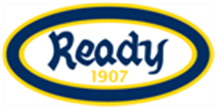 Ready G2005 i sesongen 2017 – G12Målet for hele kullet er å bevare alle spillerne gjennom at alle opplever trygghet, utfordringer og mestring som vil gi dem trivsel og utvikling. Alle Ready spillere skal føle tilhørighet til klubben, årgangen og laget sitt.I løpet av G12-året skal det legges spesielt vekt på å lære spillerne hensiktsmessige fotballhandlinger basert på rollene (posisjoner på banen) man har i laget.
Alle spillere skal gjennom året lære hvilke krav fotball kampen stiller til de forskjellige rollene på banen, og hvilke fotball handlinger det er viktig å beherske i de forskjellige rollene hver spiller ønsker å utvikle seg videre i. Sesongen 2017 er det siste året i barnefotballen for G2005, det er også det første året med 9er fotball.Sesongen i år er det første året hvor Ready også mer praktisk overtar gjennomføringen av lagstreningen. Fortsatt i samråd og med bidrag fra foreldre-trenere, men det er klubben som er ansvarlig for lagstreningene.Foreldre er fortsatt kampledere for 7er-lagene, men klubbens ansatte trenere gjennomfører den ukentlige lagstreningen. Link til akademiets hjemmeside: Readyakademiet.Årgangsleder for G2005 er Ulrik Rygg, 91135661, ulrik.rygg@outlook.comTrener for G2005 og kampleder sammen med Ulrik, er Ola Røine, 911 61 637, olaroine@gmail.com
Info om sommersesongen 2017For å være med i Ready må man betale medlemsavgift og treningsavgift.Treningsavgift og påmelding for sommersesongen 2017 gjøres HER.Hva får barnefotballen for treningsavgift sommer? SeriepåmeldingDommere til seriekamperTreningstrøyeBaller, vester, kjegler, medisinsk utstyrDrakterAdministrasjon fra ReadyForsikringTett oppfølging av en sportslig ansvarlig for kullet Trenere som gjennomfører lagstreningenHva får man ikke?Dekking av eksterne cuperFotballskolerTreningstøy og skoLagstreningerLagstreningene ledes av årgangsleder Ulrik Rygg, Ola Jahr Røine og Pablo Rueda. Lagstreningen er onsdager 15:30-17:00 på Gressbanen kunstgress 2. Se oppsett under for alle aktivitetene. Treningstider sommerhalvår*Sjekk tidspunkter og oppsett for kamper på www.fotball.no, evt Min fotball (appstore)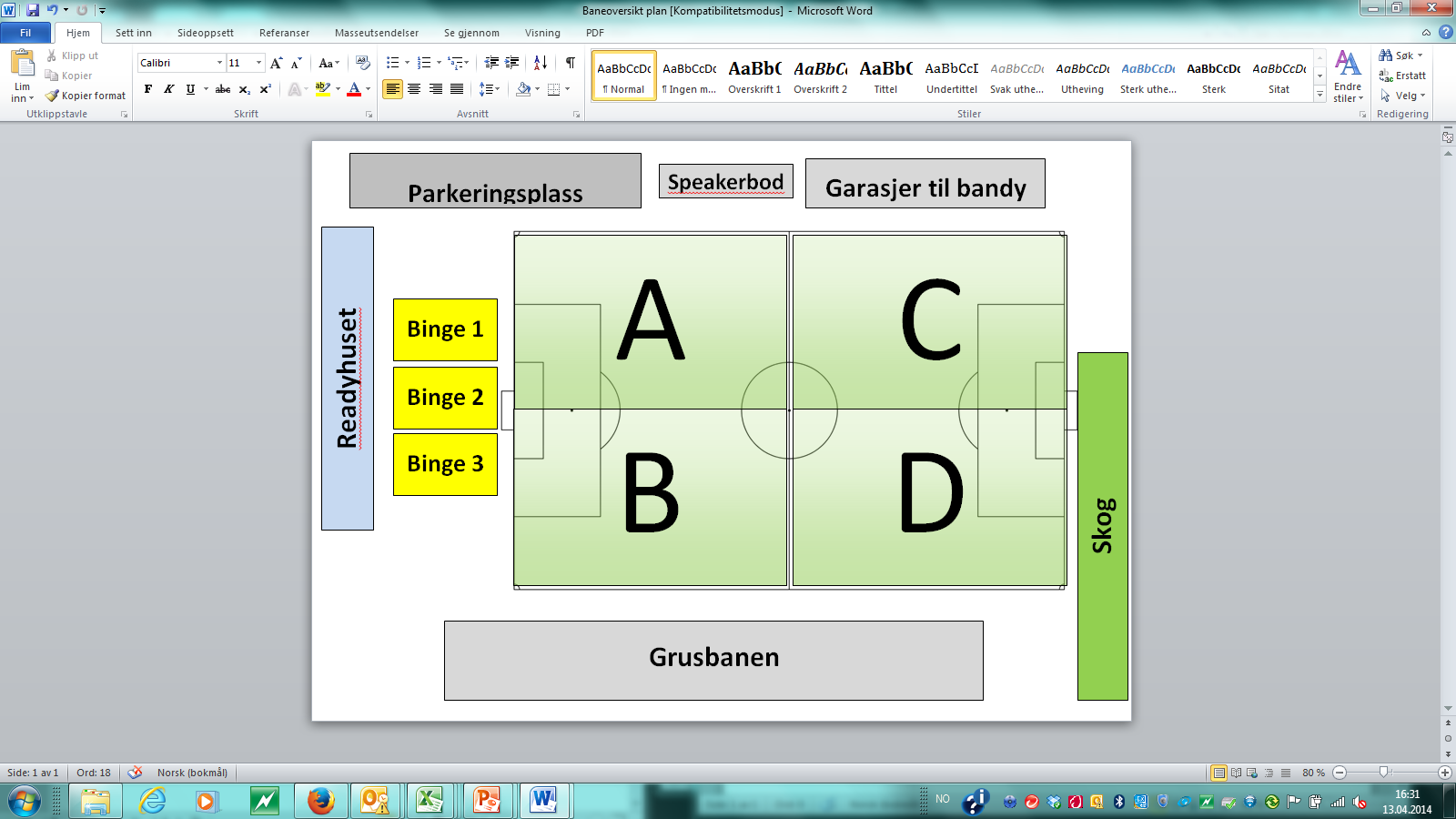 Kamper G2005 stiller med fire 7er lag i sesongen 2017.Kampdagene varierer noe, men det er flest mandager for alle fire 7er-lagene.Foreldreledere er som i fjor kampledere, og det er viktig at lagene samarbeider om man mangler spillere, og også ved at flere foreldre kan bidra med kampledelse av seriekampene. Alle hjemmekampene spilles på Gressbanen kunstgress 2 7er, A, B, eller C.Laginndeling kommer i et eget vedlegg. Under er de forskjellige lagene med link til terminlisten.Ready 1 ledes av Finn-Vegard Amundsen, 90527434, Finn-Vegard.Amundsen@assaabloy.comReady 2 ledes Henrik Woxholt, 91758180, hwoxholt@deloitte.no
Ready 3 ledes av Tale Lorsa, 93216599, tale.lorsa@gmail.com og Laurent Benguigui, 91610588, laurentgdl@hotmail.com
 Ready 4 ledes av Helene Grønvold, 41254554, helenegronvold@hotmail.com
KeepertreningReady tilbyr keepertrening én gang i uka, og dette tilbudet har vært gratis. Vi kommer til å fortsette med dette.Keeperøktenen vil være på fredager, tidspunkt ikke bestemt enda.
Send epost til jonas@ready.no ved spørsmål/påmelding. Readyakademiet og akademiligaHer kan dere lese alt om Readyakademiet.7 klubber har gått sammen og laget et akademi-seriekonsept, som går over hele året med totalt 21 kamper. Disse klubbene er Ready, Ullern, Heming, Røa, Snarøya, Stabæk, Lyn og Holmen. Kampene spilles i 9er fotball, med Ulrik Rygg og Ola Jahr Røine som trenere på sidelinjen. FotballskoleneFotballskole er en perfekt måte å både starte og avslutte sommerferien på for ivrige fotballspillere. Ready tilbyr fotballskoler i uke 26, uke 32, uke 33 og uke 40 (høstferien). Fotballskolene passer for fotballspillere på alle nivåer og er et tilbud for spillere som vil utvikle seg sportslig, samt at det er en veldig fin sosial arena. Med voksne trenere som årskullansvarlige. Les mer om våre fotballskoler på klubbens hjemmeside.Hovedaktivitetskalender Ready G2005 sommersesong 2017Uke 16: Oppstart lagstrening etter påske. Første lagstrening er onsdag 19. april.Uke 16: Søndag 23. april KICK OFF sommersesongen (alle Ready-lag skal være med) på Gressbanen.Uke 18: Søndag 7. Mai arrangerer vi akademiturnering for gutter 2005.Uke 19: Akademiligakamp mot SnarøyaUke 19: 13-14. mai Ullern CC Vest cupUke 20: Kampsesongen vår starterUke 21: Akademiligakamp mot HemingUke 22: Betale medlemskap og treningsavgift for sommersesong. Betalingsfrist: torsdag 1. juni Uke 23: Akademiligakamp mot LynUke 26: Ready FotballskoleUke 27-31: SommerferieUke 32: Ready FotballskoleUke 33: Ready FotballskoleUke 34: Treningsstart høstsesongUke 34: Akademiligakamp mot StabækUke 35: 1-3. september Bendit fotballcup Ready (alle Ready-lag skal være med) på Gressbanen.Uke 37: 16. september Heming SEB CupUke 38: Akademiligakamp mot HolmenUke 40: Ready FotballskoleUke 41: Akademiligakamp mot RøaUke 42: HamKam Talent Cup 2017Rødt: Viktige datoerOransje: Mulige cuper for lagene som selv melder påGrønn: FotballfriSort: Nyttig infoTreningstider (sommer)Hva?Hvor?Tirsdager 15:00 – 16:30 AkademitreningGressbanen kunstgress 2Onsdager 15:30 – 17:00Lagstrening G2005Gressbanen kunstgress 2Torsdager 15:30 – 17:00AkademitreningGressbanen kunstgress 2SøndagKampdag Akademiliga